HBB PTA - AGENDA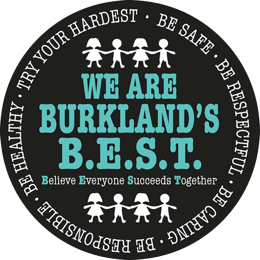 Monday, June 6, 2022@ 6:00 pm2022-2024 PTA BOARD MEMBER VOTEPresident-Rachael Alchorn ~ Vice-President-Jennifer NewhookSecretary- Kellyrose Clive~ Treasurer~ Sheri CarneyPRINCIPAL UPDATEMr. ThompsonOLD BUSINESSTreasurer’s ReportField Trips STAFF REQUESTS/UPDATES5th grade field day – Paula Lauzon COMMITTEE/GENERAL UPDATESBook Fair – Sheri CarneyStaff room update – Rachael AlchornApparel – Sheri Carney5th grade shirtsLip Dub ShirtsSpiritwear Field day – Jenn NewhookTrivia night (6/21) – Rachael Alchorn VOTES NEEDEDStaff room - $2000 Field day - $Back to school decorations - $50 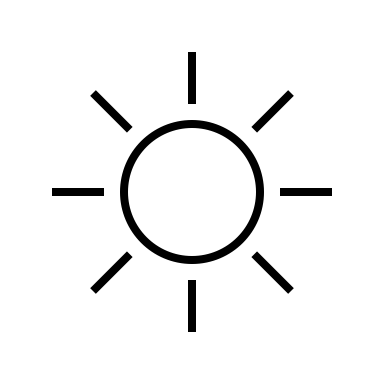                          Next Meeting: September 		HAVE A GREAT SUMMER! 